2027 Calendar2027 Calendar2027 Calendar2027 Calendar2027 Calendar2027 Calendar2027 Calendar2027 Calendar2027 Calendar2027 Calendar2027 Calendar2027 Calendar2027 Calendar2027 Calendar2027 Calendar2027 Calendar2027 Calendar2027 Calendar2027 Calendar2027 Calendar2027 Calendar2027 Calendar2027 Calendar2027 Calendar2027 CalendarChinaChinaJANUARYJANUARYJANUARYJANUARYJANUARYJANUARYJANUARYFEBRUARYFEBRUARYFEBRUARYFEBRUARYFEBRUARYFEBRUARYFEBRUARYFEBRUARYMARCHMARCHMARCHMARCHMARCHMARCHMARCH2027 Holidays for ChinaMoTuWeThFrSaSuMoTuWeThFrSaSuMoMoTuWeThFrSaSuJan 1	New Year’s DayFeb 5	Spring FestivalFeb 6	Spring FestivalFeb 7	Spring FestivalMar 8	International Women’s DayApr 5	Qingming FestivalMay 1	Labour DayMay 4	Youth DayJun 1	Children’s DayJun 9	Dragon Boat FestivalAug 1	Army DaySep 15	Mid-Autumn FestivalOct 1	National DayOct 2	National DayOct 3	National Day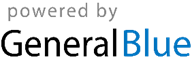 123123456711234567Jan 1	New Year’s DayFeb 5	Spring FestivalFeb 6	Spring FestivalFeb 7	Spring FestivalMar 8	International Women’s DayApr 5	Qingming FestivalMay 1	Labour DayMay 4	Youth DayJun 1	Children’s DayJun 9	Dragon Boat FestivalAug 1	Army DaySep 15	Mid-Autumn FestivalOct 1	National DayOct 2	National DayOct 3	National Day456789108910111213148891011121314Jan 1	New Year’s DayFeb 5	Spring FestivalFeb 6	Spring FestivalFeb 7	Spring FestivalMar 8	International Women’s DayApr 5	Qingming FestivalMay 1	Labour DayMay 4	Youth DayJun 1	Children’s DayJun 9	Dragon Boat FestivalAug 1	Army DaySep 15	Mid-Autumn FestivalOct 1	National DayOct 2	National DayOct 3	National Day11121314151617151617181920211515161718192021Jan 1	New Year’s DayFeb 5	Spring FestivalFeb 6	Spring FestivalFeb 7	Spring FestivalMar 8	International Women’s DayApr 5	Qingming FestivalMay 1	Labour DayMay 4	Youth DayJun 1	Children’s DayJun 9	Dragon Boat FestivalAug 1	Army DaySep 15	Mid-Autumn FestivalOct 1	National DayOct 2	National DayOct 3	National Day18192021222324222324252627282222232425262728Jan 1	New Year’s DayFeb 5	Spring FestivalFeb 6	Spring FestivalFeb 7	Spring FestivalMar 8	International Women’s DayApr 5	Qingming FestivalMay 1	Labour DayMay 4	Youth DayJun 1	Children’s DayJun 9	Dragon Boat FestivalAug 1	Army DaySep 15	Mid-Autumn FestivalOct 1	National DayOct 2	National DayOct 3	National Day2526272829303129293031Jan 1	New Year’s DayFeb 5	Spring FestivalFeb 6	Spring FestivalFeb 7	Spring FestivalMar 8	International Women’s DayApr 5	Qingming FestivalMay 1	Labour DayMay 4	Youth DayJun 1	Children’s DayJun 9	Dragon Boat FestivalAug 1	Army DaySep 15	Mid-Autumn FestivalOct 1	National DayOct 2	National DayOct 3	National DayJan 1	New Year’s DayFeb 5	Spring FestivalFeb 6	Spring FestivalFeb 7	Spring FestivalMar 8	International Women’s DayApr 5	Qingming FestivalMay 1	Labour DayMay 4	Youth DayJun 1	Children’s DayJun 9	Dragon Boat FestivalAug 1	Army DaySep 15	Mid-Autumn FestivalOct 1	National DayOct 2	National DayOct 3	National DayAPRILAPRILAPRILAPRILAPRILAPRILAPRILMAYMAYMAYMAYMAYMAYMAYMAYJUNEJUNEJUNEJUNEJUNEJUNEJUNEJan 1	New Year’s DayFeb 5	Spring FestivalFeb 6	Spring FestivalFeb 7	Spring FestivalMar 8	International Women’s DayApr 5	Qingming FestivalMay 1	Labour DayMay 4	Youth DayJun 1	Children’s DayJun 9	Dragon Boat FestivalAug 1	Army DaySep 15	Mid-Autumn FestivalOct 1	National DayOct 2	National DayOct 3	National DayMoTuWeThFrSaSuMoTuWeThFrSaSuMoMoTuWeThFrSaSuJan 1	New Year’s DayFeb 5	Spring FestivalFeb 6	Spring FestivalFeb 7	Spring FestivalMar 8	International Women’s DayApr 5	Qingming FestivalMay 1	Labour DayMay 4	Youth DayJun 1	Children’s DayJun 9	Dragon Boat FestivalAug 1	Army DaySep 15	Mid-Autumn FestivalOct 1	National DayOct 2	National DayOct 3	National Day123412123456Jan 1	New Year’s DayFeb 5	Spring FestivalFeb 6	Spring FestivalFeb 7	Spring FestivalMar 8	International Women’s DayApr 5	Qingming FestivalMay 1	Labour DayMay 4	Youth DayJun 1	Children’s DayJun 9	Dragon Boat FestivalAug 1	Army DaySep 15	Mid-Autumn FestivalOct 1	National DayOct 2	National DayOct 3	National Day5678910113456789778910111213Jan 1	New Year’s DayFeb 5	Spring FestivalFeb 6	Spring FestivalFeb 7	Spring FestivalMar 8	International Women’s DayApr 5	Qingming FestivalMay 1	Labour DayMay 4	Youth DayJun 1	Children’s DayJun 9	Dragon Boat FestivalAug 1	Army DaySep 15	Mid-Autumn FestivalOct 1	National DayOct 2	National DayOct 3	National Day12131415161718101112131415161414151617181920Jan 1	New Year’s DayFeb 5	Spring FestivalFeb 6	Spring FestivalFeb 7	Spring FestivalMar 8	International Women’s DayApr 5	Qingming FestivalMay 1	Labour DayMay 4	Youth DayJun 1	Children’s DayJun 9	Dragon Boat FestivalAug 1	Army DaySep 15	Mid-Autumn FestivalOct 1	National DayOct 2	National DayOct 3	National Day19202122232425171819202122232121222324252627Jan 1	New Year’s DayFeb 5	Spring FestivalFeb 6	Spring FestivalFeb 7	Spring FestivalMar 8	International Women’s DayApr 5	Qingming FestivalMay 1	Labour DayMay 4	Youth DayJun 1	Children’s DayJun 9	Dragon Boat FestivalAug 1	Army DaySep 15	Mid-Autumn FestivalOct 1	National DayOct 2	National DayOct 3	National Day26272829302425262728293028282930Jan 1	New Year’s DayFeb 5	Spring FestivalFeb 6	Spring FestivalFeb 7	Spring FestivalMar 8	International Women’s DayApr 5	Qingming FestivalMay 1	Labour DayMay 4	Youth DayJun 1	Children’s DayJun 9	Dragon Boat FestivalAug 1	Army DaySep 15	Mid-Autumn FestivalOct 1	National DayOct 2	National DayOct 3	National Day31Jan 1	New Year’s DayFeb 5	Spring FestivalFeb 6	Spring FestivalFeb 7	Spring FestivalMar 8	International Women’s DayApr 5	Qingming FestivalMay 1	Labour DayMay 4	Youth DayJun 1	Children’s DayJun 9	Dragon Boat FestivalAug 1	Army DaySep 15	Mid-Autumn FestivalOct 1	National DayOct 2	National DayOct 3	National DayJULYJULYJULYJULYJULYJULYJULYAUGUSTAUGUSTAUGUSTAUGUSTAUGUSTAUGUSTAUGUSTAUGUSTSEPTEMBERSEPTEMBERSEPTEMBERSEPTEMBERSEPTEMBERSEPTEMBERSEPTEMBERJan 1	New Year’s DayFeb 5	Spring FestivalFeb 6	Spring FestivalFeb 7	Spring FestivalMar 8	International Women’s DayApr 5	Qingming FestivalMay 1	Labour DayMay 4	Youth DayJun 1	Children’s DayJun 9	Dragon Boat FestivalAug 1	Army DaySep 15	Mid-Autumn FestivalOct 1	National DayOct 2	National DayOct 3	National DayMoTuWeThFrSaSuMoTuWeThFrSaSuMoMoTuWeThFrSaSuJan 1	New Year’s DayFeb 5	Spring FestivalFeb 6	Spring FestivalFeb 7	Spring FestivalMar 8	International Women’s DayApr 5	Qingming FestivalMay 1	Labour DayMay 4	Youth DayJun 1	Children’s DayJun 9	Dragon Boat FestivalAug 1	Army DaySep 15	Mid-Autumn FestivalOct 1	National DayOct 2	National DayOct 3	National Day1234112345Jan 1	New Year’s DayFeb 5	Spring FestivalFeb 6	Spring FestivalFeb 7	Spring FestivalMar 8	International Women’s DayApr 5	Qingming FestivalMay 1	Labour DayMay 4	Youth DayJun 1	Children’s DayJun 9	Dragon Boat FestivalAug 1	Army DaySep 15	Mid-Autumn FestivalOct 1	National DayOct 2	National DayOct 3	National Day567891011234567866789101112Jan 1	New Year’s DayFeb 5	Spring FestivalFeb 6	Spring FestivalFeb 7	Spring FestivalMar 8	International Women’s DayApr 5	Qingming FestivalMay 1	Labour DayMay 4	Youth DayJun 1	Children’s DayJun 9	Dragon Boat FestivalAug 1	Army DaySep 15	Mid-Autumn FestivalOct 1	National DayOct 2	National DayOct 3	National Day1213141516171891011121314151313141516171819Jan 1	New Year’s DayFeb 5	Spring FestivalFeb 6	Spring FestivalFeb 7	Spring FestivalMar 8	International Women’s DayApr 5	Qingming FestivalMay 1	Labour DayMay 4	Youth DayJun 1	Children’s DayJun 9	Dragon Boat FestivalAug 1	Army DaySep 15	Mid-Autumn FestivalOct 1	National DayOct 2	National DayOct 3	National Day19202122232425161718192021222020212223242526Jan 1	New Year’s DayFeb 5	Spring FestivalFeb 6	Spring FestivalFeb 7	Spring FestivalMar 8	International Women’s DayApr 5	Qingming FestivalMay 1	Labour DayMay 4	Youth DayJun 1	Children’s DayJun 9	Dragon Boat FestivalAug 1	Army DaySep 15	Mid-Autumn FestivalOct 1	National DayOct 2	National DayOct 3	National Day262728293031232425262728292727282930Jan 1	New Year’s DayFeb 5	Spring FestivalFeb 6	Spring FestivalFeb 7	Spring FestivalMar 8	International Women’s DayApr 5	Qingming FestivalMay 1	Labour DayMay 4	Youth DayJun 1	Children’s DayJun 9	Dragon Boat FestivalAug 1	Army DaySep 15	Mid-Autumn FestivalOct 1	National DayOct 2	National DayOct 3	National Day3031Jan 1	New Year’s DayFeb 5	Spring FestivalFeb 6	Spring FestivalFeb 7	Spring FestivalMar 8	International Women’s DayApr 5	Qingming FestivalMay 1	Labour DayMay 4	Youth DayJun 1	Children’s DayJun 9	Dragon Boat FestivalAug 1	Army DaySep 15	Mid-Autumn FestivalOct 1	National DayOct 2	National DayOct 3	National DayOCTOBEROCTOBEROCTOBEROCTOBEROCTOBEROCTOBEROCTOBERNOVEMBERNOVEMBERNOVEMBERNOVEMBERNOVEMBERNOVEMBERNOVEMBERDECEMBERDECEMBERDECEMBERDECEMBERDECEMBERDECEMBERDECEMBERDECEMBERJan 1	New Year’s DayFeb 5	Spring FestivalFeb 6	Spring FestivalFeb 7	Spring FestivalMar 8	International Women’s DayApr 5	Qingming FestivalMay 1	Labour DayMay 4	Youth DayJun 1	Children’s DayJun 9	Dragon Boat FestivalAug 1	Army DaySep 15	Mid-Autumn FestivalOct 1	National DayOct 2	National DayOct 3	National DayMoTuWeThFrSaSuMoTuWeThFrSaSuMoMoTuWeThFrSaSuJan 1	New Year’s DayFeb 5	Spring FestivalFeb 6	Spring FestivalFeb 7	Spring FestivalMar 8	International Women’s DayApr 5	Qingming FestivalMay 1	Labour DayMay 4	Youth DayJun 1	Children’s DayJun 9	Dragon Boat FestivalAug 1	Army DaySep 15	Mid-Autumn FestivalOct 1	National DayOct 2	National DayOct 3	National Day123123456712345Jan 1	New Year’s DayFeb 5	Spring FestivalFeb 6	Spring FestivalFeb 7	Spring FestivalMar 8	International Women’s DayApr 5	Qingming FestivalMay 1	Labour DayMay 4	Youth DayJun 1	Children’s DayJun 9	Dragon Boat FestivalAug 1	Army DaySep 15	Mid-Autumn FestivalOct 1	National DayOct 2	National DayOct 3	National Day4567891089101112131466789101112Jan 1	New Year’s DayFeb 5	Spring FestivalFeb 6	Spring FestivalFeb 7	Spring FestivalMar 8	International Women’s DayApr 5	Qingming FestivalMay 1	Labour DayMay 4	Youth DayJun 1	Children’s DayJun 9	Dragon Boat FestivalAug 1	Army DaySep 15	Mid-Autumn FestivalOct 1	National DayOct 2	National DayOct 3	National Day11121314151617151617181920211313141516171819Jan 1	New Year’s DayFeb 5	Spring FestivalFeb 6	Spring FestivalFeb 7	Spring FestivalMar 8	International Women’s DayApr 5	Qingming FestivalMay 1	Labour DayMay 4	Youth DayJun 1	Children’s DayJun 9	Dragon Boat FestivalAug 1	Army DaySep 15	Mid-Autumn FestivalOct 1	National DayOct 2	National DayOct 3	National Day18192021222324222324252627282020212223242526Jan 1	New Year’s DayFeb 5	Spring FestivalFeb 6	Spring FestivalFeb 7	Spring FestivalMar 8	International Women’s DayApr 5	Qingming FestivalMay 1	Labour DayMay 4	Youth DayJun 1	Children’s DayJun 9	Dragon Boat FestivalAug 1	Army DaySep 15	Mid-Autumn FestivalOct 1	National DayOct 2	National DayOct 3	National Day252627282930312930272728293031Jan 1	New Year’s DayFeb 5	Spring FestivalFeb 6	Spring FestivalFeb 7	Spring FestivalMar 8	International Women’s DayApr 5	Qingming FestivalMay 1	Labour DayMay 4	Youth DayJun 1	Children’s DayJun 9	Dragon Boat FestivalAug 1	Army DaySep 15	Mid-Autumn FestivalOct 1	National DayOct 2	National DayOct 3	National DayJan 1	New Year’s DayFeb 5	Spring FestivalFeb 6	Spring FestivalFeb 7	Spring FestivalMar 8	International Women’s DayApr 5	Qingming FestivalMay 1	Labour DayMay 4	Youth DayJun 1	Children’s DayJun 9	Dragon Boat FestivalAug 1	Army DaySep 15	Mid-Autumn FestivalOct 1	National DayOct 2	National DayOct 3	National Day